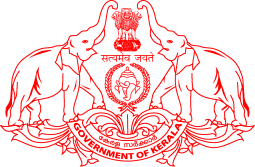 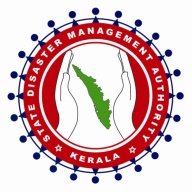 STATE EMERGENCY OPERATIONS CENTREKERALA STATE DISASTER MANAGEMENT AUTHORITYDepartment of Disaster Management, Government of KeralaILDM, PTP Nagar, Thiruvananthapuram, Kerala – 695038. Email: seoc.gok@gmail.com; Tel/Fax: 0471-2364424Website: www.disasterlesskerala.orgAdvertisementApplications are invited from qualified candidates for the post of Hazard Analyst in various District Emergency Operations Centres. Interested and eligible candidates may apply for the post based on the qualifications given below within the stipulated time period.Candidates applying for Scientific Posts should send a well formatted computer word processed one page application letter in English explaining their suitability for the post and their research interests along with the application in the prescribed format and two academic reference letters from senior scientists or academicians under whom the applicant conducted research and/or studies. If need be, the appointing authority will contact the referees for verificationApplications without covering letter will be rejected. The cover containing the application must prominently mention the post applied for in the format – Application for the post of HAZARD ANALYSTThe selection will be through an interview after an initial shortlisting to ensure compliance with the mandatory qualifications, desirable experience and age limit. Mere shortlisting is not an assurance of appointmentShortlisted candidates will be informed by email/telephone call (only via email or telephone call; hence ensure that a working email and telephone number is provided) regarding the date of written test and personal interviewThe appointments will be on contract basis. The appointment will be for a period as approved by the Government.All types of canvassing for favouritism in selection will be considered offensive and legal action will be taken against those who attempt to do soApplications must reach the Head, State Emergency Operations Centre, Kerala State Disaster Management Authority, ILDM, PTP Nagar, Thiruvananthapuram - 695038 on or before 5th July 2017, 5 pm by post or personal submission. For telephonic enquiries contact 0471-2364424This advertisement was published in the internet (sdma.kerala.gov.in) on 15-06-2017.Sd/-Thiruvananthapuram												HeadDate: 14-06-2017												State Emergency Operations CentreAPPLICATION FORM FOR THE POST OF TECHNICAL EXPERTSTATE EMERGENCY OPERATIONS CENTRE, KERALA STATE DISASTER MANAGEMENT AUTHORITYDEPT. OF DISASTER MANAGEMENT, GOVT. OF KERALAILDM PTP NAGAR, THIRUVANANTHAPURAM – 695038EMAIL: SEOC.GOK@GMAIL.COM; TEL/FAX: 0471-2364424(TO BE FILLED IN CAPITAL LETTERS)Post applied for				:				Post No: 1/2016Name of the applicant			:Sex						: 	Male			FemaleDate of birth & age				:Marital status				:	Unmarried		MarriedReligion & caste				:Father’s name				:Nationality					:Educational qualifications*		:Work experience				:Training programmes/		:Workshops/Conferencesattended with details ofpaper presentation, if anyExtension/Research projectsundertaken				:List of publications, if any		:(with impact factor)Correspondence address with	:Pin code, telephone number& email idPermanent address with		:Pin code, telephone number& email idNames and addresses of		:two referees with contact telephone & email id**Note for candidates: If need be, the appointing authority will contact previous employees/referees for verification. Candidates should ensure that the email id & telephone numbers provided are in working condition. Norms of selection will be as per those applicable for contract posts in the Science and Technology institutions under Government of Kerala. Age relaxation is applicable to SC/ST/OBC and other eligible category applicants as per Govt. of Kerala norms. Eligibility for age relaxation should be proven by producing necessary certificates from competent authority. Candidates applying for Scientific Posts should send a well formatted computer word processed one page application letter in English explaining their suitability for the post and their research interests along with the application in the prescribed format and two academic reference letters from senior scientists/academicians/NGO heads under whom the applicant conducted research, teaching, education and/or extension activities. Applications should reach this office on or before 5th July 2017, 5 pm via post or by personal submission to SEOC.**Reference letters from the two referees should be enclosed along with the application. If need be, the appointing authority will contact the referees for verification. In case of referees from abroad or other states, the reference letters shall be sent to seoc.gok@gmail.com with the following filled in the subject title – Name of Applicant, Post Applied forDeclarationsI hereby declare that the above information is true and correct to the best of my knowledge. I fully understand that in the event of any information being found false or incorrect at any stage, my candidature for selection/appointment is liable to be cancelled/terminated and or appropriate action can be taken against me.Date:																Signature of the candidateTerms of Reference for the applicants to the post of Hazard AnalystKSDMA functions under the provisions of the Disaster Management Act, 2005 (Central Act 53 of 2005) and Kerala State Disaster Management Rules, 2007.The technical/scientific team of KSDMA needs to be multidisciplinary with in-depth knowledge in their respective domains and shall be individuals capable of multi-taskingThey shall be proficient in English, Malayalam and Hindi for closely interacting with National Disaster Management Authority and other International AgenciesThey shall be capable of supporting State and District Disaster Management Authorities for the smooth functioning of SDMA, SEOC, DDMA and DEOCsThey will be assigned emergency time functions requiring 24 x 7 duties and inter-district assignments depending on need as ascertained by SEOC from time to timeThe normal time functions that will be assigned to them includes, but is not limited to, support the respective District Disaster Management Authorities in preparing the District Disaster Management Plans, conduct of training and capacity building programmes, management and upkeep of District Emergency Operations Centre, support in formulating Departmental Disaster Management Plans at district level, conduct of mock drills, regular updating and upkeep of IDRN, evaluate departmental annual plans and identify projects that has disaster risk reduction potential and advice DDMA/SDMA on streamlining those projects under the overall goals laid in New Delhi Declaration 2016, ensure that the District Disaster Management Plans are in line with State Disaster Management PlanIn addition to the above roles, the individuals are expected to contribute towards various activities undertaken be Office of KSDM and SEOC, depending on their respective domain skill sets which may include undertaking specialised responsibilities related to projects undertaken by at the state level and the upkeep of the internal decision support system of SEOCThe interview board will be deciding on the specific normal time and emergency time functions suitable for the candidatesPost  NoPostNo. of vacanciesSalary/month/headMandatory qualificationsExperienceAge as on July 2017*1 to 10 /2017Hazard Analyst (Scientific post - on contract)10(1 each at Thiruvananthapuram, Pathanamthitta, Alappuzha, Kottayam, Idukki, Thrissur, Palakkad, Malappuram, Kannur and Kasargod)As recommended by the selection committee within the maximum limit of ₹40,000/month based on skills, qualifications and experienceM.Sc Earth/Environmental Sciences, M.Sc Meteorology, Atmospheric Sciences, Climate Change, Master in Public Health, M.Sc Disaster Management. PhD/M.Phil/MA/M.Sc Psychology or B.Tech Civil Engineering/Information Technology or M.Sc Computer Science with at least 70% overall score and minimum of 1 yearMinimum one (1) year experience in research/academic/extension work25 to 30*Relaxation of age limit will be as applicable to such contract posts in the Science and Technology institutions under Government of Kerala whereby age relaxation is applicable to SC/ST/OBC and other eligible category applicants.*Relaxation of age limit will be as applicable to such contract posts in the Science and Technology institutions under Government of Kerala whereby age relaxation is applicable to SC/ST/OBC and other eligible category applicants.*Relaxation of age limit will be as applicable to such contract posts in the Science and Technology institutions under Government of Kerala whereby age relaxation is applicable to SC/ST/OBC and other eligible category applicants.*Relaxation of age limit will be as applicable to such contract posts in the Science and Technology institutions under Government of Kerala whereby age relaxation is applicable to SC/ST/OBC and other eligible category applicants.*Relaxation of age limit will be as applicable to such contract posts in the Science and Technology institutions under Government of Kerala whereby age relaxation is applicable to SC/ST/OBC and other eligible category applicants.*Relaxation of age limit will be as applicable to such contract posts in the Science and Technology institutions under Government of Kerala whereby age relaxation is applicable to SC/ST/OBC and other eligible category applicants.*Relaxation of age limit will be as applicable to such contract posts in the Science and Technology institutions under Government of Kerala whereby age relaxation is applicable to SC/ST/OBC and other eligible category applicants.Name of examDiscipline/SubjectName of College/UniversityYear of passing% of total marks*To be filled from bachelors degree onwards only*To be filled from bachelors degree onwards only*To be filled from bachelors degree onwards only*To be filled from bachelors degree onwards only*To be filled from bachelors degree onwards onlyName of organizationType of organization (Govt./PSU/Pvt)Post heldFrom(Month & Year)To(Month & Year)Scale of payJob responsibilities